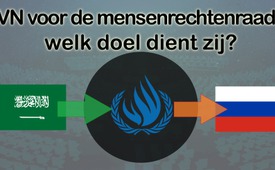 VN voor de mensenrechtenraad: welk doel dient zij?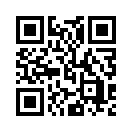 Rusland werd niet meer gekozen in de VN-Mensenrechtenraad omdat zij de regering Assad ondersteunen. Daarentegen werd o.a. uitgerekend Saoedi-Arabië opgenomen, een land waar schijnbaar  mensenrechten geen betekenis hebben. Er wordt heden uiterst zelden bericht over het oorlogsgebeuren in JemenRusland werd niet meer gekozen in de VN-Mensenrechtenraad omdat zij de regering Assad ondersteunen. Daarentegen werd o.a. uitgerekend Saoedi-Arabië opgenomen, een land waar schijnbaar  mensenrechten geen betekenis hebben. Er wordt heden uiterst zelden bericht over het oorlogsgebeuren in Jemen. Volgens verklaringen van het ministerie van landbouw in Jemen bombardeert de Saoedische coalitie, ondersteund door Amerika, boerderijen, dieren, waterinfrastructuur, levensmiddelendepots, markten en levensmiddelentransporten. Volgens artikel 14 van de conventie van Genève, die ook werd ondertekend door Saoedi-Arabië,  is dit een oorlogsmisdaad omdat het leidt tot uithonging van de bevolking. Martha Mundy, jarenlang professor aan de London School of Economics, concludeert: “Saoudi-Arabië vernietigen doelbewust de agrarische infrastructuur om de burgersamenleving te vernietigen.” Gaat het de VN-Mensenrechtenraad echt om de mensenrechten? Mensenrechten konden nauwelijks de reden zijn dat - uitgerekend -Rusland niet meer in deze raad mag zijn! Dit land werd door Syrië gevraagd om hulp tegen de IS en mag daarom - volgens het VN-handvest - terecht ingrijpen!door pgBronnen:www.infosperber.ch/Politik/Jemen-Neben-den-Schlagzeilen-Krieg-der-verbrannten-Erde
http://alles-schallundrauch.blogspot.com/2016/10/russlandnicht-in-un-menschenrechtsrat.html#ixzz4Pdjmp6V5Dit zou u ook kunnen interesseren:---Kla.TV – Het andere nieuws ... vrij – onafhankelijk – ongecensureerd ...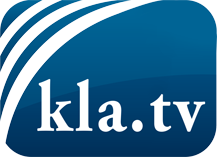 wat de media niet zouden moeten verzwijgen ...zelden gehoord van het volk, voor het volk ...nieuwsupdate elke 3 dagen vanaf 19:45 uur op www.kla.tv/nlHet is de moeite waard om het bij te houden!Gratis abonnement nieuwsbrief 2-wekelijks per E-Mail
verkrijgt u op: www.kla.tv/abo-nlKennisgeving:Tegenstemmen worden helaas steeds weer gecensureerd en onderdrukt. Zolang wij niet volgens de belangen en ideologieën van de kartelmedia journalistiek bedrijven, moeten wij er elk moment op bedacht zijn, dat er voorwendselen zullen worden gezocht om Kla.TV te blokkeren of te benadelen.Verbindt u daarom vandaag nog internetonafhankelijk met het netwerk!
Klickt u hier: www.kla.tv/vernetzung&lang=nlLicence:    Creative Commons-Licentie met naamgeving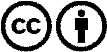 Verspreiding en herbewerking is met naamgeving gewenst! Het materiaal mag echter niet uit de context gehaald gepresenteerd worden.
Met openbaar geld (GEZ, ...) gefinancierde instituties is het gebruik hiervan zonder overleg verboden.Schendingen kunnen strafrechtelijk vervolgd worden.